DJ-EVENTS-brand 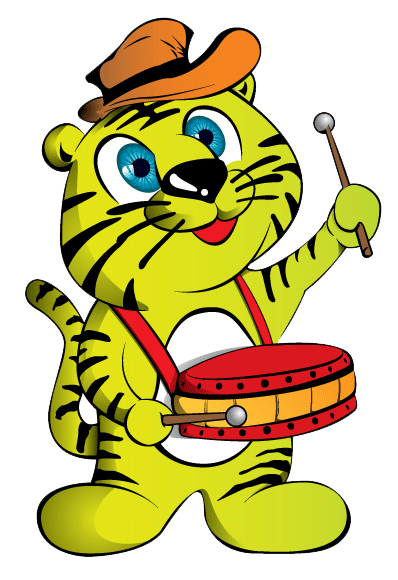 SAMBILL PARK (M) SDN. BHD.(750787-M)Registered Address and Warehouse: 		Lot 26971, Jalan Cheras Mewah 10,Taman Cheras Mewah, 56000 Cheras, Kuala Lumpur.Office: Suite 10.12B, 10th Floor, Wisma Zelan, No 1, Jalan Tasik Permaisuri 2, Bandar Tun Razak, Cheras, 56100 Kuala Lumpur.Tel: 03-9131 8227     Fax: 03-9130 8227      Website: www.DJ-events.com   Email: enquiry@dj-events.comRental OrderAPPLICATION INFORMATIONPRODUCTS INFORMATIONVENUE INFORMATIONQUESTIONAIREHow do you know us?      Website        Newsletter            Magazines        Internet Search Engine              Through Friends       Newspaper        Facebook         Exhibition/FairWould you like to receive our promotional offer in the future?      Yes,                e-mail                  No.                              SMS                              Direct Mail	